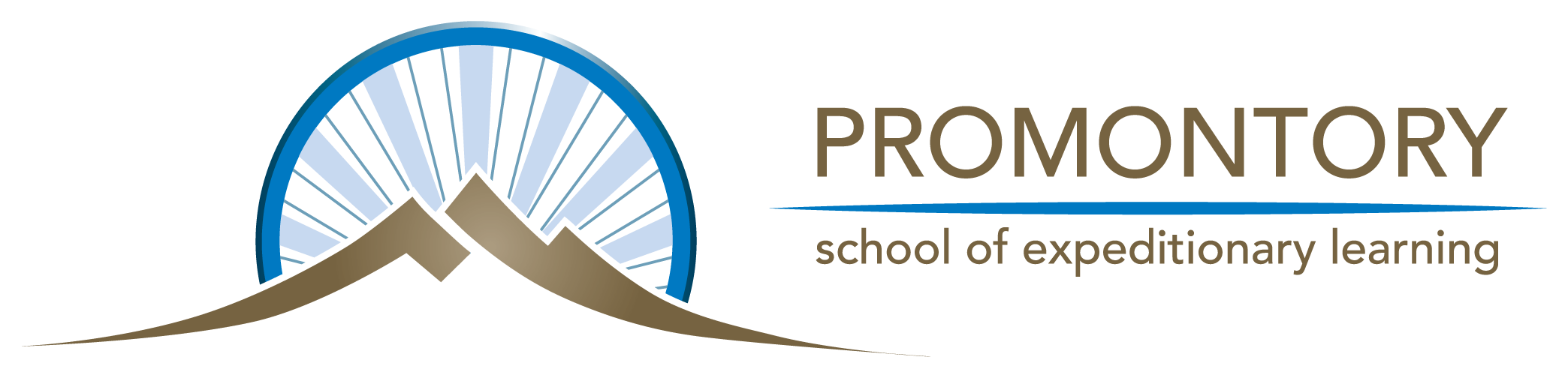 BOARD OF DIRECTORS RETREAT AGENDANovember 2, 20239:00AM2830 N 4800 WCorinne, UT  84307Trustees 									DirectorMichelle Flynn									Amber EdelmanJosie Beth ArchibaldStephanie Quintero								VisitorsZach Davis									Tammy StutzneggerDorothy Dobson										Becca Ashby									Stephanie Quintero							Karen BraithwaiteOfficersAmy Rich9:07AM Call to Order:  Michelle Flynn9:07AM Welcome, Pledge, and Mission Statement:  Dorothy Dobson9:17AM October 19, 2023 Minutes–Josie Beth motions to approve.  Dorothy seconds.  Motion is carried. 9:20 Public Comment–NONE9:20AM Open Meeting Act Training:  Michelle Flynn.  Anytime you have a quorum of board members discussing the school it needs to have been noticed or you should separate.  Example: Hallways at school, group emails, online collaboration, social gatherings.  Posting a Meeting–notice needs to be posted 24 hours on the website.  Agenda must have reasonable specificity of items to be discussed and must include date, time and place of meeting.  Post annual board meetings on PMN website at the beginning of the school year. Must have a quorum present in order to vote.  You can only vote on noticed action items.  Discussion should be held in a committee on items before a proposal is brought to the board.  Closed Public Meeting–character, competence or mental or physical health of an individual, litigation, purchase, lease or sale of real estate.  2/3rd of members must be present to go into a closed session.  NOT to interview a candidate, review contracts.  A motion must be made to open closed meeting.  Stop and restart the recorder as you enter closed session.  Minutes–include, date, time and place, members present and absent.  Posted within 3 days after being approved.  If a mistake is made in posting, reschedule the meeting.  Limit emergency notices.9:40AM–Business Items:Holiday Dinner:  Possibly at Maddox.  Thursday, December 14, 2023.  Bring spouses.  Wear ugly sweaters. Director Search–Took original listing from when we hired our previous director.  Needs to take out EL language.  Want it on action items for next meeting.  Set a date to post listing. Thinking about posting Dec 15-Jan 15th. Memorial–Jen Dabb had an idea about building a grove on the east side of the building by the 1/ 2 community playground.  Plant trees, etc.  Aspens were Jennifer’s favorite but aren’t very hardy. Thinking about birch trees and seating for kids to have a place to go to read and have an outside classroom. Wellness Policy:  Discussed the section for rewards that motivate students–not food. Michelle will discuss it with her committee and come back with something at the next meeting.Safety Plan:  Guns–Emergency plan.  We need a school specialist.  Just hired Tami Hirleman who will act as the incident commander. 11:20AM Team Building Activity11:45 AM Lunch Break12:25PM Action ItemsSexual Harassment Policy–Need to specify that it is for the students not employees.  Maybe have one policy with sections for students and one for employees. Cleaner if we do it together.  Dorothy will edit it. 12:47PM Zach Motions to approve Sexual Harassment Policy as currently written.  Karen seconds.  Motion is carried.12:53PM Mental Health Policy– Stephanie motions to approve.  Zach seconds.  Motion is carried.12:54PM Suicide Ideation Policy–Karen motions to approve.  Dorothy seconds.  Motion is carried.12:55PM Blues for Books Fundraiser–Kids pay $1.00 to wear Jeans.  November 21st.  Stephanie motions to approve.  Zach seconds.  Motion is carried.1:12 Karen motions to adjourn.  Dorothy seconds.  Motion is carried.Next scheduled board meeting is on November 16, 2023.